Polje raznolikosti:        LAHKO VSI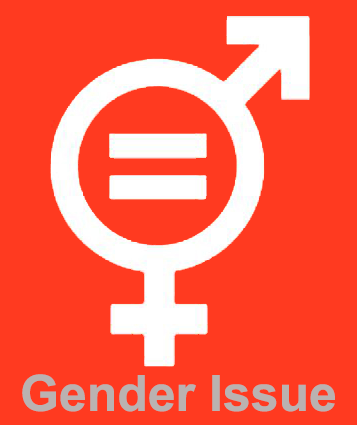 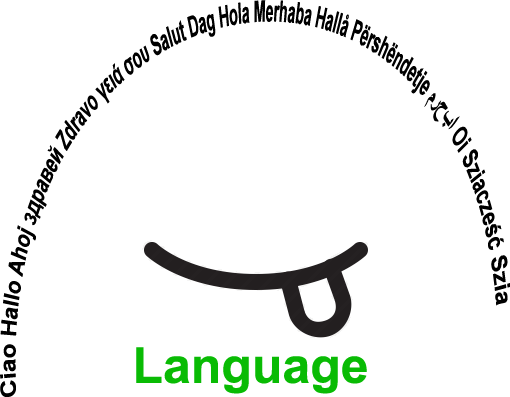 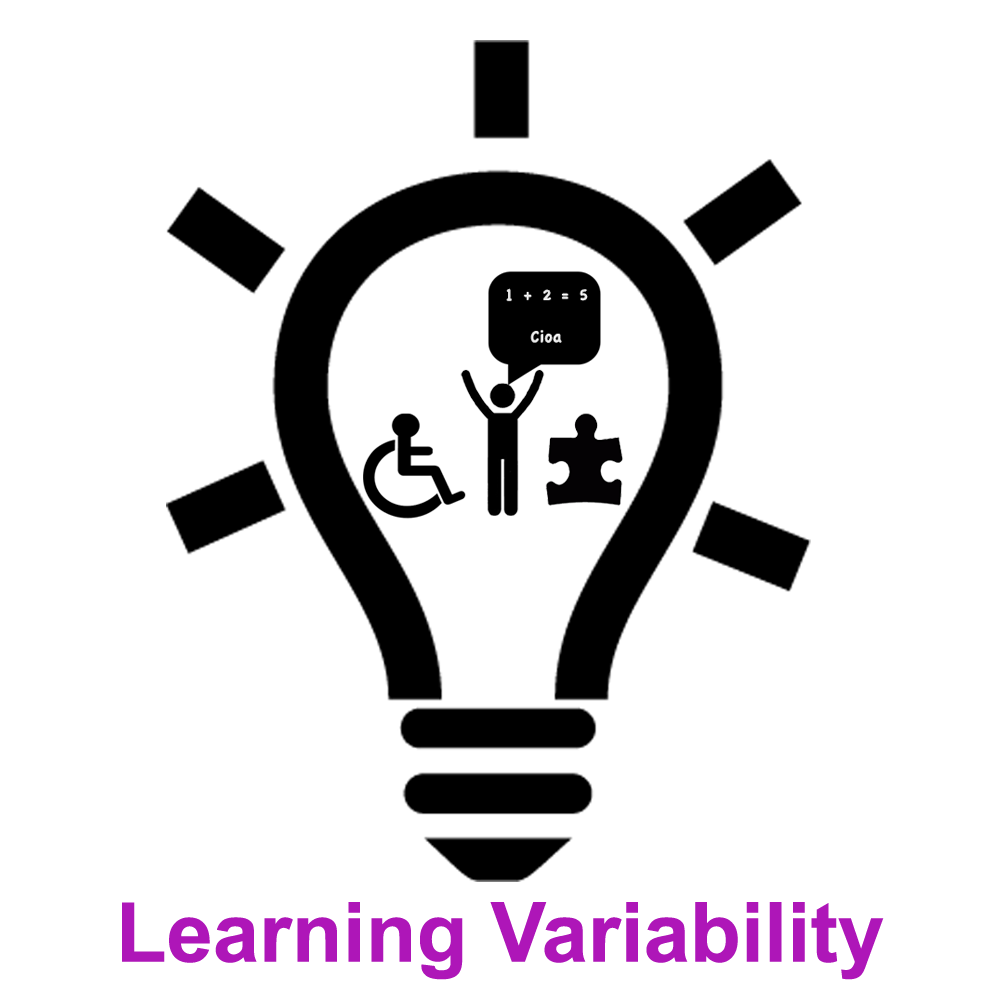 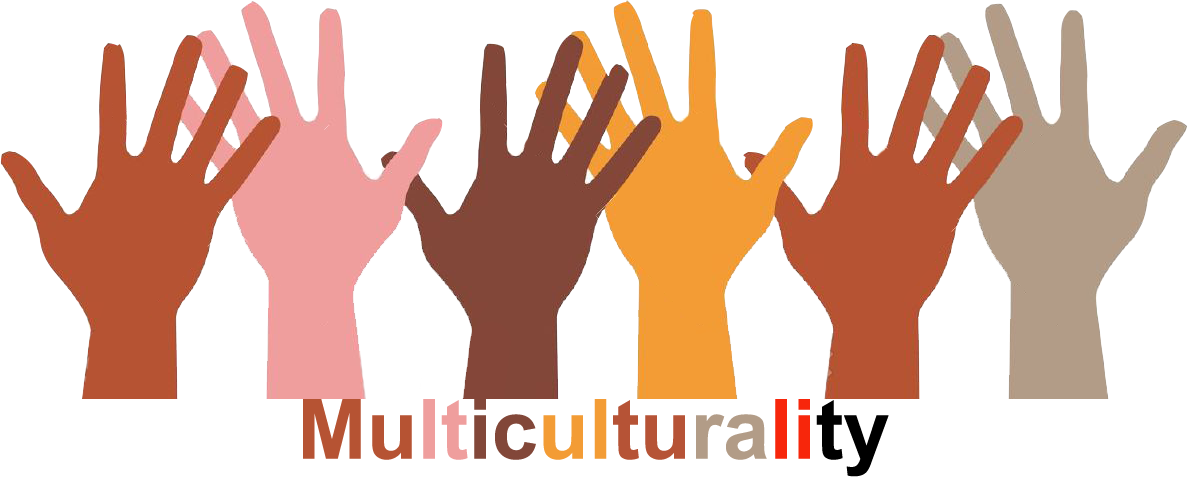 Velikost skupine: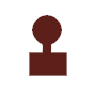 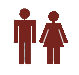 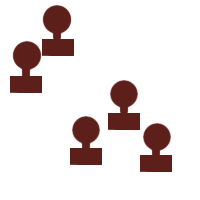 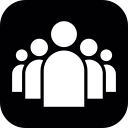 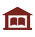 Naslov:    Škatla presenečenja                 Škatla presenečenja                 Škatla presenečenja                 Škatla presenečenja             Velikost skupine:Vsebina:Škatla kot motivacijski in metodični pripomoček pri pouku.Škatla kot motivacijski in metodični pripomoček pri pouku.Škatla kot motivacijski in metodični pripomoček pri pouku.Škatla kot motivacijski in metodični pripomoček pri pouku.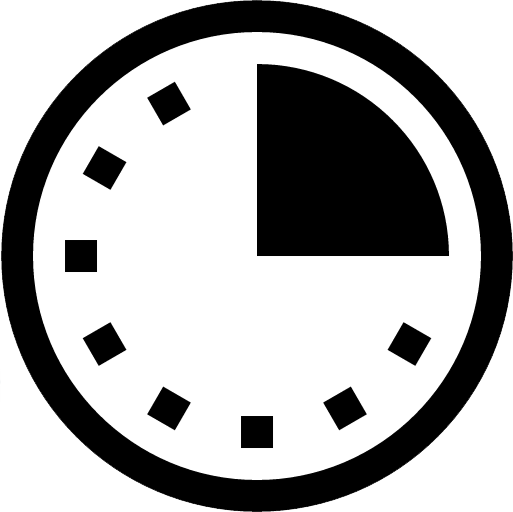 Čas:  2 šolski uri (90 minut) Cilji(spretnosti/kompetence)Prepoznavanje močnih področij,razvijanje ustvarjalnosti,sodelovanje.Prepoznavanje močnih področij,razvijanje ustvarjalnosti,sodelovanje.Prepoznavanje močnih področij,razvijanje ustvarjalnosti,sodelovanje.Prepoznavanje močnih področij,razvijanje ustvarjalnosti,sodelovanje.Prepoznavanje močnih področij,razvijanje ustvarjalnosti,sodelovanje.MaterialŠkatla za čevlje , ki jo likovno spremenimo v zanimivo, smešno škatlo že doma,realije, predmeti iz narave, različni predmeti, ki jih najdemo doma (volna, pokrovček, vezalka, kuhalnica…),Ilustracije in besede na določeno temo, urejena peresnica, listi, kartoni, škarje, lepilo…Škatla za čevlje , ki jo likovno spremenimo v zanimivo, smešno škatlo že doma,realije, predmeti iz narave, različni predmeti, ki jih najdemo doma (volna, pokrovček, vezalka, kuhalnica…),Ilustracije in besede na določeno temo, urejena peresnica, listi, kartoni, škarje, lepilo…Škatla za čevlje , ki jo likovno spremenimo v zanimivo, smešno škatlo že doma,realije, predmeti iz narave, različni predmeti, ki jih najdemo doma (volna, pokrovček, vezalka, kuhalnica…),Ilustracije in besede na določeno temo, urejena peresnica, listi, kartoni, škarje, lepilo…Škatla za čevlje , ki jo likovno spremenimo v zanimivo, smešno škatlo že doma,realije, predmeti iz narave, različni predmeti, ki jih najdemo doma (volna, pokrovček, vezalka, kuhalnica…),Ilustracije in besede na določeno temo, urejena peresnica, listi, kartoni, škarje, lepilo…Škatla za čevlje , ki jo likovno spremenimo v zanimivo, smešno škatlo že doma,realije, predmeti iz narave, različni predmeti, ki jih najdemo doma (volna, pokrovček, vezalka, kuhalnica…),Ilustracije in besede na določeno temo, urejena peresnica, listi, kartoni, škarje, lepilo…Potek:V lično predelamo in zanimivo škatlo za čevlje skrijemo predmete, ilustracije, besede, pravljice, uganke, manjše športne rekvizite, igrače, volno…Vsak učenec izvleče svoj predmet, zatorej mora teh biti vsaj toliko, kolikor je učencev v razredu.Učenci imajo nekaj minut časa, da si predmete lahko med seboj zamenjajo, če želijo, a to storijo brez zahtevanja.Nato učenci sedejo v skupine, postaje, glede na interese (likovno poustvarjanje, literarno poustvarjanje, glasbeno poustvarjanje, gledališko poustvarjanje, naravoslovna delavnica).Znotraj vsake delavnice sta vprašanji: Kaj lahko s predmeti naredite? Kako boste predmete uporabili za vaše področje?, in tudi misel: VSE JE PRAV, NIČ NI NAROBE.Določimo čas, ki ga imajo skupine, da sestavijo nekaj zanimivega.Sledi predstavitev dela.V lično predelamo in zanimivo škatlo za čevlje skrijemo predmete, ilustracije, besede, pravljice, uganke, manjše športne rekvizite, igrače, volno…Vsak učenec izvleče svoj predmet, zatorej mora teh biti vsaj toliko, kolikor je učencev v razredu.Učenci imajo nekaj minut časa, da si predmete lahko med seboj zamenjajo, če želijo, a to storijo brez zahtevanja.Nato učenci sedejo v skupine, postaje, glede na interese (likovno poustvarjanje, literarno poustvarjanje, glasbeno poustvarjanje, gledališko poustvarjanje, naravoslovna delavnica).Znotraj vsake delavnice sta vprašanji: Kaj lahko s predmeti naredite? Kako boste predmete uporabili za vaše področje?, in tudi misel: VSE JE PRAV, NIČ NI NAROBE.Določimo čas, ki ga imajo skupine, da sestavijo nekaj zanimivega.Sledi predstavitev dela.V lično predelamo in zanimivo škatlo za čevlje skrijemo predmete, ilustracije, besede, pravljice, uganke, manjše športne rekvizite, igrače, volno…Vsak učenec izvleče svoj predmet, zatorej mora teh biti vsaj toliko, kolikor je učencev v razredu.Učenci imajo nekaj minut časa, da si predmete lahko med seboj zamenjajo, če želijo, a to storijo brez zahtevanja.Nato učenci sedejo v skupine, postaje, glede na interese (likovno poustvarjanje, literarno poustvarjanje, glasbeno poustvarjanje, gledališko poustvarjanje, naravoslovna delavnica).Znotraj vsake delavnice sta vprašanji: Kaj lahko s predmeti naredite? Kako boste predmete uporabili za vaše področje?, in tudi misel: VSE JE PRAV, NIČ NI NAROBE.Določimo čas, ki ga imajo skupine, da sestavijo nekaj zanimivega.Sledi predstavitev dela.V lično predelamo in zanimivo škatlo za čevlje skrijemo predmete, ilustracije, besede, pravljice, uganke, manjše športne rekvizite, igrače, volno…Vsak učenec izvleče svoj predmet, zatorej mora teh biti vsaj toliko, kolikor je učencev v razredu.Učenci imajo nekaj minut časa, da si predmete lahko med seboj zamenjajo, če želijo, a to storijo brez zahtevanja.Nato učenci sedejo v skupine, postaje, glede na interese (likovno poustvarjanje, literarno poustvarjanje, glasbeno poustvarjanje, gledališko poustvarjanje, naravoslovna delavnica).Znotraj vsake delavnice sta vprašanji: Kaj lahko s predmeti naredite? Kako boste predmete uporabili za vaše področje?, in tudi misel: VSE JE PRAV, NIČ NI NAROBE.Določimo čas, ki ga imajo skupine, da sestavijo nekaj zanimivega.Sledi predstavitev dela.V lično predelamo in zanimivo škatlo za čevlje skrijemo predmete, ilustracije, besede, pravljice, uganke, manjše športne rekvizite, igrače, volno…Vsak učenec izvleče svoj predmet, zatorej mora teh biti vsaj toliko, kolikor je učencev v razredu.Učenci imajo nekaj minut časa, da si predmete lahko med seboj zamenjajo, če želijo, a to storijo brez zahtevanja.Nato učenci sedejo v skupine, postaje, glede na interese (likovno poustvarjanje, literarno poustvarjanje, glasbeno poustvarjanje, gledališko poustvarjanje, naravoslovna delavnica).Znotraj vsake delavnice sta vprašanji: Kaj lahko s predmeti naredite? Kako boste predmete uporabili za vaše področje?, in tudi misel: VSE JE PRAV, NIČ NI NAROBE.Določimo čas, ki ga imajo skupine, da sestavijo nekaj zanimivega.Sledi predstavitev dela.SpremembeKomentarjiŠkatlo lahko prilagajamo potrebam razreda.  Lahko jo spremenimo v Prijazno škatlo, s katero pomagamo učencem pri reševanju čustvenih težav. Škatla lahko postane Zmedena škatla, katere cilj je utrjevanje in preverjanje določene snovi, saj morajo narobe zapisane, sestavljene, rešene naloge pravilno popraviti…možnosti je ogromno.Škatlo lahko prilagajamo potrebam razreda.  Lahko jo spremenimo v Prijazno škatlo, s katero pomagamo učencem pri reševanju čustvenih težav. Škatla lahko postane Zmedena škatla, katere cilj je utrjevanje in preverjanje določene snovi, saj morajo narobe zapisane, sestavljene, rešene naloge pravilno popraviti…možnosti je ogromno.Škatlo lahko prilagajamo potrebam razreda.  Lahko jo spremenimo v Prijazno škatlo, s katero pomagamo učencem pri reševanju čustvenih težav. Škatla lahko postane Zmedena škatla, katere cilj je utrjevanje in preverjanje določene snovi, saj morajo narobe zapisane, sestavljene, rešene naloge pravilno popraviti…možnosti je ogromno.Škatlo lahko prilagajamo potrebam razreda.  Lahko jo spremenimo v Prijazno škatlo, s katero pomagamo učencem pri reševanju čustvenih težav. Škatla lahko postane Zmedena škatla, katere cilj je utrjevanje in preverjanje določene snovi, saj morajo narobe zapisane, sestavljene, rešene naloge pravilno popraviti…možnosti je ogromno.Škatlo lahko prilagajamo potrebam razreda.  Lahko jo spremenimo v Prijazno škatlo, s katero pomagamo učencem pri reševanju čustvenih težav. Škatla lahko postane Zmedena škatla, katere cilj je utrjevanje in preverjanje določene snovi, saj morajo narobe zapisane, sestavljene, rešene naloge pravilno popraviti…možnosti je ogromno.Faktorji uspešnosti  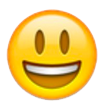 Dejavnost primerna za starostno stopnjo učencevZanimivi rekviziti in primerna tematika, da pri dejavnosti uživajo, se sproščajo, najdejo svoje zadovoljstvo, rastejo na samopodobiPasti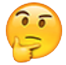 PastiV škatlo pospravimo več predmetov, da bomo lahko zaposlili tudi take učence, ki v tistem hipu nimajo želje po sodelovanju. Taki bodo vsekakor potrebovali naše usmerjanje in spodbudo.V škatlo pospravimo več predmetov, da bomo lahko zaposlili tudi take učence, ki v tistem hipu nimajo želje po sodelovanju. Taki bodo vsekakor potrebovali naše usmerjanje in spodbudo.